党 员 大 会 记 录主要议题讨论 任梓豪、李安杰 同志按期转为正式党员的支部大会讨论 任梓豪、李安杰 同志按期转为正式党员的支部大会讨论 任梓豪、李安杰 同志按期转为正式党员的支部大会时间2021年10月8日16：30地点现代交通中心7950主持人张晓飞记录人夏彦诚应到人数14实到人数14缺席名单及原因无无无缺席人员补课情况无无无（一）支部书记张晓飞同志介绍本次支部大会内容。【张晓飞（支部书记）】：根据党支部发展党员转正工作计划，今天召开支部大会，讨论预备党员任梓豪同志转正问题。本次会议应到正式党员3名、预备党员11名，因事、因病请假0名，实到会正式党员3名、预备党员11名，有表决权的到会人数超过应到会有表决权人数的半数，符合规定人数，可以开会。（二）讨论、表决任梓豪同志能否按期转为正式党员。【张晓飞（支部书记）】：请任梓豪同志汇报预备期间各方面工作表现和模范作用发挥情况。【任梓豪（学生党员）】：大家好，我是18级电子信息2班的任梓豪。 首先要感谢老师和同学的支持和帮助，2020年9月30日，我光荣的成为一名预备党员，直到今天预备期满，在此我将一年的状况做简要报告。首先，在思想上，我仍是坚定我入党的初心，积极履行青年的义务，担起责，守住真，少年强则国强，为祖国的繁荣富强而奋斗。学习上，刻苦认真，扎实专业知识，积极和同学讨论问题，帮助同学解决问题。在生活上，我严于律己，时刻以一名党员的标准要求自己，对事负责，待人诚恳。当然，我也明白我还有一些缺点和不足，要更加努力学习。以上是我这一年的基本状况，我期望党组织接纳我，让我成为一名名副其实的正式党员【张晓飞（支部书记）】：请入党介绍人张晓飞，王旭同志介绍任梓豪同志有关情况，并对其能否按期转正表明意见。【张晓飞（介绍人）】：任梓豪同志在预备期，思想上进，认真学习党的理论知识，始终保持自己入党的初心不曾动摇改变，认真学习党的理论知识，加强自身政治素养；学习上，成绩优异，位列专业第二，起到了很好的先锋模范作用；工作上，认真负责；生活上，团结同学，热爱集体。综上，我同意其按期转正。【王旭（介绍人）】：任梓豪同学在思想上政治上能够同党中央保持一致，始终保持思想的先进性，思想端正。在校学习成绩优异，积极参加支部组织的各项活动，认真完成自身工作。在生活上乐于帮助同学，经常为同学解答疑问，为人友善正直。综上，我同意其按期转正。【张晓飞（支部书记）】：请与会党员发表意见，对任梓豪同志能否按期转正进行充分讨论。【张晓飞（支部书记）】：任梓豪思想上一直积极追求进步，理想信念坚定，政治觉悟优良，积极认真，做事扎实；综合能力全面，在年级和支部工作中都能够发挥较好的先锋示范作用。我同意其按期转正。【崔子才（学生党员）】：任梓豪同志具有正确的政治意识，思想态度端正，学习成绩优异，工作上踏实、勤奋肯干，热心志愿服务工作，不止将“全心全意为人民服务”停留在口号上，还体现在行动上，严于律己，宽以待人。我同意其按期转正。 【潘依乐（学生党员）】：任梓豪同志是一名做事踏实认真，责任心强的人。待人礼貌真诚，学习上刻苦努力，思想积极性很高，能以高标准严格要求自己，我认为他是一名优秀的预备党员，我同意他转正为正式党员【黄家耀（学生党员）】：任梓豪同志在思想上积极向党组织靠拢，能利用业余时间学习党章和有关党的理论知识；在工作中，积极肯干，时刻用共产党员的身份要求自己，各项任务都完成得较为出色。在生活中严于律己，宽以待人。对自身不足，都能认真对待，加以克服。综上，我同意任梓豪同志按期转正。【王昊琛（学生党员）】：任梓豪同志不忘入党初心，在思想上为人民服务，主动向党组织靠拢；学习上认真努力，成绩优异，能主动帮助同学解决学习中的问题；工作上，他一丝不苟，任劳任怨，总能超额完成任务；生活上，他积极阳光，严于律己，能积极参与各项活动，乐于奉献。综上所述，我认为任梓豪是一个全面发展的优秀同志，我同意其按期转正。【李安杰（学生党员）】：任梓豪同志在思想上能基本与党中央保持一致，拥护党的各项方针政策，关心时事政治，遇事能独立思考坚持自身入党初心；在工作中，坚持原则，认真负责，以身作则，热情服务。在学习上，成绩优异，经常帮助同学，团结带领广大同学共同进步。综上，我同意任梓豪同志按期转正。【董嘉琦（学生党员）】：任梓豪同志学习上积极努力，严格要求自己，成绩优异。在生活中积极参加各项活动，提升个人素养，在多方面进行自我提升，为人热情，乐于助人。综上，我同意其转正。【华晴（学生党员）】：任梓豪同学刻苦学习，积极向上，学习成绩优异。思想上与时俱进，立场坚定，保持入党初心，时刻以党员的标准要求自己。因此我支持任梓豪同学按期转正【周炼（学生党员）】：任梓豪同志学习认真，成绩优异。在工作上认真负责，乐于助人，积极参加志愿者活动，身体力行地诠释“为人民服务”。拥护党的基本路线、方针和政策，积极向党组织靠拢，学习党的理论知识。我支持任梓豪同志转正。【张晓飞（支部书记）】：接下来进行无记名投票表决，本次投票采取无记名投票方式，表决结果为：3票同意、0票反对、0票弃权。【张晓飞（支部书记）】：下面代表支部宣读支部决议：支部于10月8日召开支部大会讨论任梓豪同志按期转为中共正式党员的问题。大会认为任梓豪同志在一年的预备期期间思想进步明显，不断提高自身修养，用党员标准严格要求自己，在学习、工作与生活中都注重与群众的联系，乐于助人，团结同学，同时积极参与各类志愿活动，服务他人，在班中起到了很好的带头作用，待进一步完善之处是事情比较多的时候不能合理安排好自己的时间。经过无记名投票，一致同意任梓豪同志按期转为中共正式党员。让我们掌声祝贺任梓豪同志！接下来我们讨论李安杰同志的按期转正问题。请任梓豪同志表达感想。【任梓豪（学生党员）】：谢谢各位党员同志们对我的建议，在接下来我也将在各方面继续以党员标准严格要求自己，更上一层楼。（三）讨论、表决李安杰同志能否按期转为正式党员。【张晓飞（支部书记）】：请李安杰同志汇报预备期间各方面工作表现和模范作用发挥情况。【李安杰（学生党员）】： 我叫李安杰，于2020年9月27日被党组织接收为中国共产党预备党员。经过一年预备期的学习工作和实践锻炼，特别是党组织的耐心帮助和积极引导，使我更加坚定了共产主义理想和信念，坚定了全心全意为人民服务，为共产主义事业而奋斗终身的决心。我请求党组织批准我由预备党员转为中国共产党的正式党员的申请。下面，我把入党一年来的思想、学习、工作等情况，向组织作汇报。政治思想方面，我主动加强政治学习，利用课余时间认真学习党史和党章，了解我们党的光辉奋斗史，从而更加珍惜现在的生活，坚定正确的政治方向，树立正确的入党动机。并经常通过观看电视新闻，手机报纸，阅读时事期刊，查询网络等途径时刻关注当今国际国内的时事变动。在工作和学习的过程中，我仔细体会着自我提升的快乐，体会着自我完善的喜悦。同时在这期间我也和同学们建立了良好的生活工作关系，积极帮助有困难的同学，大家共同努力，为了同一个目标努力奋进。我将在今后的工作学习生活中，继续以党员的标准来严格要求自己，多做自我反省，多和群众交流，加强自我控制能力，并更好的为身边的人服务，努力做一名名副其实的优秀共产党员。【张晓飞（支部书记）】：请入党介绍人周顺、张亦栩同志介绍李安杰同志有关情况，并对其能否按期转正表明意见。【周顺（介绍人）】：李安杰同志在预备期政治学习积极主动，认真加强对党中央最近精神的学习和领悟，保持思想上的先进性；学习成绩优异，起到了很好的带头作用；工作认真负责，支部工作每次都能出色完成；生活中，热爱集体，团结同学。综上，我同意其按期转正。【张亦栩（介绍人）】：李安杰同志思想上进，自我严格要求，积极参与班级各项工作中，同时发挥模范带头作用；学习成绩优秀，经常帮助同学解答问题，；团结友爱，乐于助人，把集体利益始终放在首位。综上，我同意其按期转正。【张晓飞（支部书记）】：请与会党员发表意见，对李安杰同志能否按期转正进行充分讨论。【张晓飞(支部书记)】：李安杰同志思想上积极上进，对于支部开展的集中学习和自我学习工作中，态度端正，学习认真，成效明显；个人能力突出，在完成支部交代的工作中，每次都能出色负责的完成；学习方面，成绩优异；生活作风端正，有大局意识。综上，我同意其如期转正。【任梓豪（学生党员）】：李安杰同志在思想上立场坚定，积极学习党的理论知识，并关注时政的学习，在生活上，积极帮助身边的人，与其共同努力，时刻以一名党员的标准要求自己，综上所述，我同意其按期转正【潘依乐（学生党员）】：李安杰同志，他是一名待人热情，乐于助人的同志，思想上积极向党组织靠拢，思想觉悟高，工作上认真负责，积极上进，学习上刻苦努力。我同意他转正为正式党员【崔子才（学生党员）】：李安杰同志主动学习党的理论知识，关注时事政治，在思想上不断提升自己。学习勤奋努力，工作严谨负责。我同意其按期转正。【董嘉琦（学生党员）】：李安杰同志在学习上态度认真，积极进取，且成绩优秀。在日常生活中积极参加各项活动，自我锻炼与自我提升，对自己严格要求。对待工作与学习的态度都非常认真负责。综上，我同意其转正。【华晴（学生党员）】：李安杰同学在政治思想上同党中央保持一致，努力学习党史，对党的认识明确，入党动机端正，积极参加志愿服务，发扬优点，克服缺点，在工作和学习中发挥了先锋模范作用。我支持李安杰同学按期转正【周炼（学生党员）】：李安杰同志坚定理想信念，入党意志坚定，动机纯洁，认真主动学习党的理论知识，关注时政热点。学习上认真刻苦，成绩优秀。团结同学，乐于助人，工作认真负责。坚持四项基本原则，拥护党的纲领，将理论应用于实践，起到了党员先锋模范作用。我支持李安杰同志转正。【张晓飞（支部书记）】：接下来进行无记名投票表决，本次投票采取无记名投票方式（群投票小程序），表决结果为：3票同意、0票反对、0票弃权。【张晓飞（支部书记）】：下面代表支部宣读支部决议：支部于10月8日召开支部大会讨论李安杰志按期转为中共正式党员的问题。大会认为李安杰同志在一年的预备期期间思想进步明显，不断提高自身修养，用党员标准严格要求自己，在学习、工作与生活中都注重与群众的联系，乐于助人，团结同学，同时积极参与各类志愿活动，服务他人，在班中起到了很好的带头作用，待进一步完善之处是时间协调能力、组织管理能力有待进一步提升。经过无记名投票，一致同意李安杰同志按期转为中共正式党员。让我们掌声祝贺李安杰同志！请李安杰同志表达感想。【李安杰（学生党员）】：谢谢各位党员同志们对我的建议和支持，在接下来工作学习中，我将进一步发扬优良作风，不断提升个人能力，为社会多做贡献。（四）支部书记张晓飞同志进行总结。【张晓飞（支部书记）】：电子电气工程学院党委学生第四党支部于2021年10月8日召开支部大会，讨论任梓豪、李安杰2位同志按期转为中共正式党员的事宜，大会讨论认为两位同志在一年的预备期内，不断提高自身修养，用党员标准严格要求自己，起到了党员应有的先锋、引领作用。经无记名投票同意以上两位同志按期转为中共正式党员。之后支部将提交上级党委审批。让我们再次向以上两位同志表示祝贺，也感谢各位与会同志！支部大会到此结束。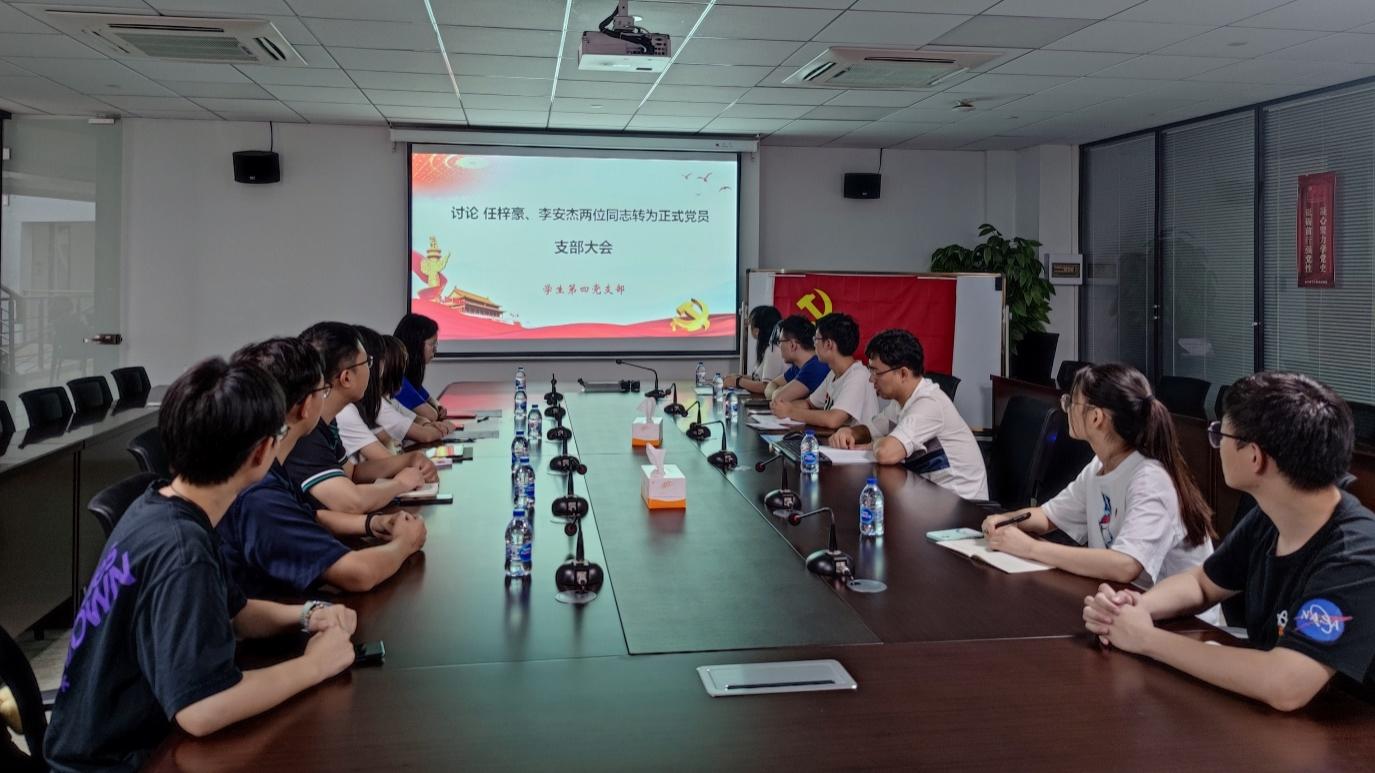 （一）支部书记张晓飞同志介绍本次支部大会内容。【张晓飞（支部书记）】：根据党支部发展党员转正工作计划，今天召开支部大会，讨论预备党员任梓豪同志转正问题。本次会议应到正式党员3名、预备党员11名，因事、因病请假0名，实到会正式党员3名、预备党员11名，有表决权的到会人数超过应到会有表决权人数的半数，符合规定人数，可以开会。（二）讨论、表决任梓豪同志能否按期转为正式党员。【张晓飞（支部书记）】：请任梓豪同志汇报预备期间各方面工作表现和模范作用发挥情况。【任梓豪（学生党员）】：大家好，我是18级电子信息2班的任梓豪。 首先要感谢老师和同学的支持和帮助，2020年9月30日，我光荣的成为一名预备党员，直到今天预备期满，在此我将一年的状况做简要报告。首先，在思想上，我仍是坚定我入党的初心，积极履行青年的义务，担起责，守住真，少年强则国强，为祖国的繁荣富强而奋斗。学习上，刻苦认真，扎实专业知识，积极和同学讨论问题，帮助同学解决问题。在生活上，我严于律己，时刻以一名党员的标准要求自己，对事负责，待人诚恳。当然，我也明白我还有一些缺点和不足，要更加努力学习。以上是我这一年的基本状况，我期望党组织接纳我，让我成为一名名副其实的正式党员【张晓飞（支部书记）】：请入党介绍人张晓飞，王旭同志介绍任梓豪同志有关情况，并对其能否按期转正表明意见。【张晓飞（介绍人）】：任梓豪同志在预备期，思想上进，认真学习党的理论知识，始终保持自己入党的初心不曾动摇改变，认真学习党的理论知识，加强自身政治素养；学习上，成绩优异，位列专业第二，起到了很好的先锋模范作用；工作上，认真负责；生活上，团结同学，热爱集体。综上，我同意其按期转正。【王旭（介绍人）】：任梓豪同学在思想上政治上能够同党中央保持一致，始终保持思想的先进性，思想端正。在校学习成绩优异，积极参加支部组织的各项活动，认真完成自身工作。在生活上乐于帮助同学，经常为同学解答疑问，为人友善正直。综上，我同意其按期转正。【张晓飞（支部书记）】：请与会党员发表意见，对任梓豪同志能否按期转正进行充分讨论。【张晓飞（支部书记）】：任梓豪思想上一直积极追求进步，理想信念坚定，政治觉悟优良，积极认真，做事扎实；综合能力全面，在年级和支部工作中都能够发挥较好的先锋示范作用。我同意其按期转正。【崔子才（学生党员）】：任梓豪同志具有正确的政治意识，思想态度端正，学习成绩优异，工作上踏实、勤奋肯干，热心志愿服务工作，不止将“全心全意为人民服务”停留在口号上，还体现在行动上，严于律己，宽以待人。我同意其按期转正。 【潘依乐（学生党员）】：任梓豪同志是一名做事踏实认真，责任心强的人。待人礼貌真诚，学习上刻苦努力，思想积极性很高，能以高标准严格要求自己，我认为他是一名优秀的预备党员，我同意他转正为正式党员【黄家耀（学生党员）】：任梓豪同志在思想上积极向党组织靠拢，能利用业余时间学习党章和有关党的理论知识；在工作中，积极肯干，时刻用共产党员的身份要求自己，各项任务都完成得较为出色。在生活中严于律己，宽以待人。对自身不足，都能认真对待，加以克服。综上，我同意任梓豪同志按期转正。【王昊琛（学生党员）】：任梓豪同志不忘入党初心，在思想上为人民服务，主动向党组织靠拢；学习上认真努力，成绩优异，能主动帮助同学解决学习中的问题；工作上，他一丝不苟，任劳任怨，总能超额完成任务；生活上，他积极阳光，严于律己，能积极参与各项活动，乐于奉献。综上所述，我认为任梓豪是一个全面发展的优秀同志，我同意其按期转正。【李安杰（学生党员）】：任梓豪同志在思想上能基本与党中央保持一致，拥护党的各项方针政策，关心时事政治，遇事能独立思考坚持自身入党初心；在工作中，坚持原则，认真负责，以身作则，热情服务。在学习上，成绩优异，经常帮助同学，团结带领广大同学共同进步。综上，我同意任梓豪同志按期转正。【董嘉琦（学生党员）】：任梓豪同志学习上积极努力，严格要求自己，成绩优异。在生活中积极参加各项活动，提升个人素养，在多方面进行自我提升，为人热情，乐于助人。综上，我同意其转正。【华晴（学生党员）】：任梓豪同学刻苦学习，积极向上，学习成绩优异。思想上与时俱进，立场坚定，保持入党初心，时刻以党员的标准要求自己。因此我支持任梓豪同学按期转正【周炼（学生党员）】：任梓豪同志学习认真，成绩优异。在工作上认真负责，乐于助人，积极参加志愿者活动，身体力行地诠释“为人民服务”。拥护党的基本路线、方针和政策，积极向党组织靠拢，学习党的理论知识。我支持任梓豪同志转正。【张晓飞（支部书记）】：接下来进行无记名投票表决，本次投票采取无记名投票方式，表决结果为：3票同意、0票反对、0票弃权。【张晓飞（支部书记）】：下面代表支部宣读支部决议：支部于10月8日召开支部大会讨论任梓豪同志按期转为中共正式党员的问题。大会认为任梓豪同志在一年的预备期期间思想进步明显，不断提高自身修养，用党员标准严格要求自己，在学习、工作与生活中都注重与群众的联系，乐于助人，团结同学，同时积极参与各类志愿活动，服务他人，在班中起到了很好的带头作用，待进一步完善之处是事情比较多的时候不能合理安排好自己的时间。经过无记名投票，一致同意任梓豪同志按期转为中共正式党员。让我们掌声祝贺任梓豪同志！接下来我们讨论李安杰同志的按期转正问题。请任梓豪同志表达感想。【任梓豪（学生党员）】：谢谢各位党员同志们对我的建议，在接下来我也将在各方面继续以党员标准严格要求自己，更上一层楼。（三）讨论、表决李安杰同志能否按期转为正式党员。【张晓飞（支部书记）】：请李安杰同志汇报预备期间各方面工作表现和模范作用发挥情况。【李安杰（学生党员）】： 我叫李安杰，于2020年9月27日被党组织接收为中国共产党预备党员。经过一年预备期的学习工作和实践锻炼，特别是党组织的耐心帮助和积极引导，使我更加坚定了共产主义理想和信念，坚定了全心全意为人民服务，为共产主义事业而奋斗终身的决心。我请求党组织批准我由预备党员转为中国共产党的正式党员的申请。下面，我把入党一年来的思想、学习、工作等情况，向组织作汇报。政治思想方面，我主动加强政治学习，利用课余时间认真学习党史和党章，了解我们党的光辉奋斗史，从而更加珍惜现在的生活，坚定正确的政治方向，树立正确的入党动机。并经常通过观看电视新闻，手机报纸，阅读时事期刊，查询网络等途径时刻关注当今国际国内的时事变动。在工作和学习的过程中，我仔细体会着自我提升的快乐，体会着自我完善的喜悦。同时在这期间我也和同学们建立了良好的生活工作关系，积极帮助有困难的同学，大家共同努力，为了同一个目标努力奋进。我将在今后的工作学习生活中，继续以党员的标准来严格要求自己，多做自我反省，多和群众交流，加强自我控制能力，并更好的为身边的人服务，努力做一名名副其实的优秀共产党员。【张晓飞（支部书记）】：请入党介绍人周顺、张亦栩同志介绍李安杰同志有关情况，并对其能否按期转正表明意见。【周顺（介绍人）】：李安杰同志在预备期政治学习积极主动，认真加强对党中央最近精神的学习和领悟，保持思想上的先进性；学习成绩优异，起到了很好的带头作用；工作认真负责，支部工作每次都能出色完成；生活中，热爱集体，团结同学。综上，我同意其按期转正。【张亦栩（介绍人）】：李安杰同志思想上进，自我严格要求，积极参与班级各项工作中，同时发挥模范带头作用；学习成绩优秀，经常帮助同学解答问题，；团结友爱，乐于助人，把集体利益始终放在首位。综上，我同意其按期转正。【张晓飞（支部书记）】：请与会党员发表意见，对李安杰同志能否按期转正进行充分讨论。【张晓飞(支部书记)】：李安杰同志思想上积极上进，对于支部开展的集中学习和自我学习工作中，态度端正，学习认真，成效明显；个人能力突出，在完成支部交代的工作中，每次都能出色负责的完成；学习方面，成绩优异；生活作风端正，有大局意识。综上，我同意其如期转正。【任梓豪（学生党员）】：李安杰同志在思想上立场坚定，积极学习党的理论知识，并关注时政的学习，在生活上，积极帮助身边的人，与其共同努力，时刻以一名党员的标准要求自己，综上所述，我同意其按期转正【潘依乐（学生党员）】：李安杰同志，他是一名待人热情，乐于助人的同志，思想上积极向党组织靠拢，思想觉悟高，工作上认真负责，积极上进，学习上刻苦努力。我同意他转正为正式党员【崔子才（学生党员）】：李安杰同志主动学习党的理论知识，关注时事政治，在思想上不断提升自己。学习勤奋努力，工作严谨负责。我同意其按期转正。【董嘉琦（学生党员）】：李安杰同志在学习上态度认真，积极进取，且成绩优秀。在日常生活中积极参加各项活动，自我锻炼与自我提升，对自己严格要求。对待工作与学习的态度都非常认真负责。综上，我同意其转正。【华晴（学生党员）】：李安杰同学在政治思想上同党中央保持一致，努力学习党史，对党的认识明确，入党动机端正，积极参加志愿服务，发扬优点，克服缺点，在工作和学习中发挥了先锋模范作用。我支持李安杰同学按期转正【周炼（学生党员）】：李安杰同志坚定理想信念，入党意志坚定，动机纯洁，认真主动学习党的理论知识，关注时政热点。学习上认真刻苦，成绩优秀。团结同学，乐于助人，工作认真负责。坚持四项基本原则，拥护党的纲领，将理论应用于实践，起到了党员先锋模范作用。我支持李安杰同志转正。【张晓飞（支部书记）】：接下来进行无记名投票表决，本次投票采取无记名投票方式（群投票小程序），表决结果为：3票同意、0票反对、0票弃权。【张晓飞（支部书记）】：下面代表支部宣读支部决议：支部于10月8日召开支部大会讨论李安杰志按期转为中共正式党员的问题。大会认为李安杰同志在一年的预备期期间思想进步明显，不断提高自身修养，用党员标准严格要求自己，在学习、工作与生活中都注重与群众的联系，乐于助人，团结同学，同时积极参与各类志愿活动，服务他人，在班中起到了很好的带头作用，待进一步完善之处是时间协调能力、组织管理能力有待进一步提升。经过无记名投票，一致同意李安杰同志按期转为中共正式党员。让我们掌声祝贺李安杰同志！请李安杰同志表达感想。【李安杰（学生党员）】：谢谢各位党员同志们对我的建议和支持，在接下来工作学习中，我将进一步发扬优良作风，不断提升个人能力，为社会多做贡献。（四）支部书记张晓飞同志进行总结。【张晓飞（支部书记）】：电子电气工程学院党委学生第四党支部于2021年10月8日召开支部大会，讨论任梓豪、李安杰2位同志按期转为中共正式党员的事宜，大会讨论认为两位同志在一年的预备期内，不断提高自身修养，用党员标准严格要求自己，起到了党员应有的先锋、引领作用。经无记名投票同意以上两位同志按期转为中共正式党员。之后支部将提交上级党委审批。让我们再次向以上两位同志表示祝贺，也感谢各位与会同志！支部大会到此结束。（一）支部书记张晓飞同志介绍本次支部大会内容。【张晓飞（支部书记）】：根据党支部发展党员转正工作计划，今天召开支部大会，讨论预备党员任梓豪同志转正问题。本次会议应到正式党员3名、预备党员11名，因事、因病请假0名，实到会正式党员3名、预备党员11名，有表决权的到会人数超过应到会有表决权人数的半数，符合规定人数，可以开会。（二）讨论、表决任梓豪同志能否按期转为正式党员。【张晓飞（支部书记）】：请任梓豪同志汇报预备期间各方面工作表现和模范作用发挥情况。【任梓豪（学生党员）】：大家好，我是18级电子信息2班的任梓豪。 首先要感谢老师和同学的支持和帮助，2020年9月30日，我光荣的成为一名预备党员，直到今天预备期满，在此我将一年的状况做简要报告。首先，在思想上，我仍是坚定我入党的初心，积极履行青年的义务，担起责，守住真，少年强则国强，为祖国的繁荣富强而奋斗。学习上，刻苦认真，扎实专业知识，积极和同学讨论问题，帮助同学解决问题。在生活上，我严于律己，时刻以一名党员的标准要求自己，对事负责，待人诚恳。当然，我也明白我还有一些缺点和不足，要更加努力学习。以上是我这一年的基本状况，我期望党组织接纳我，让我成为一名名副其实的正式党员【张晓飞（支部书记）】：请入党介绍人张晓飞，王旭同志介绍任梓豪同志有关情况，并对其能否按期转正表明意见。【张晓飞（介绍人）】：任梓豪同志在预备期，思想上进，认真学习党的理论知识，始终保持自己入党的初心不曾动摇改变，认真学习党的理论知识，加强自身政治素养；学习上，成绩优异，位列专业第二，起到了很好的先锋模范作用；工作上，认真负责；生活上，团结同学，热爱集体。综上，我同意其按期转正。【王旭（介绍人）】：任梓豪同学在思想上政治上能够同党中央保持一致，始终保持思想的先进性，思想端正。在校学习成绩优异，积极参加支部组织的各项活动，认真完成自身工作。在生活上乐于帮助同学，经常为同学解答疑问，为人友善正直。综上，我同意其按期转正。【张晓飞（支部书记）】：请与会党员发表意见，对任梓豪同志能否按期转正进行充分讨论。【张晓飞（支部书记）】：任梓豪思想上一直积极追求进步，理想信念坚定，政治觉悟优良，积极认真，做事扎实；综合能力全面，在年级和支部工作中都能够发挥较好的先锋示范作用。我同意其按期转正。【崔子才（学生党员）】：任梓豪同志具有正确的政治意识，思想态度端正，学习成绩优异，工作上踏实、勤奋肯干，热心志愿服务工作，不止将“全心全意为人民服务”停留在口号上，还体现在行动上，严于律己，宽以待人。我同意其按期转正。 【潘依乐（学生党员）】：任梓豪同志是一名做事踏实认真，责任心强的人。待人礼貌真诚，学习上刻苦努力，思想积极性很高，能以高标准严格要求自己，我认为他是一名优秀的预备党员，我同意他转正为正式党员【黄家耀（学生党员）】：任梓豪同志在思想上积极向党组织靠拢，能利用业余时间学习党章和有关党的理论知识；在工作中，积极肯干，时刻用共产党员的身份要求自己，各项任务都完成得较为出色。在生活中严于律己，宽以待人。对自身不足，都能认真对待，加以克服。综上，我同意任梓豪同志按期转正。【王昊琛（学生党员）】：任梓豪同志不忘入党初心，在思想上为人民服务，主动向党组织靠拢；学习上认真努力，成绩优异，能主动帮助同学解决学习中的问题；工作上，他一丝不苟，任劳任怨，总能超额完成任务；生活上，他积极阳光，严于律己，能积极参与各项活动，乐于奉献。综上所述，我认为任梓豪是一个全面发展的优秀同志，我同意其按期转正。【李安杰（学生党员）】：任梓豪同志在思想上能基本与党中央保持一致，拥护党的各项方针政策，关心时事政治，遇事能独立思考坚持自身入党初心；在工作中，坚持原则，认真负责，以身作则，热情服务。在学习上，成绩优异，经常帮助同学，团结带领广大同学共同进步。综上，我同意任梓豪同志按期转正。【董嘉琦（学生党员）】：任梓豪同志学习上积极努力，严格要求自己，成绩优异。在生活中积极参加各项活动，提升个人素养，在多方面进行自我提升，为人热情，乐于助人。综上，我同意其转正。【华晴（学生党员）】：任梓豪同学刻苦学习，积极向上，学习成绩优异。思想上与时俱进，立场坚定，保持入党初心，时刻以党员的标准要求自己。因此我支持任梓豪同学按期转正【周炼（学生党员）】：任梓豪同志学习认真，成绩优异。在工作上认真负责，乐于助人，积极参加志愿者活动，身体力行地诠释“为人民服务”。拥护党的基本路线、方针和政策，积极向党组织靠拢，学习党的理论知识。我支持任梓豪同志转正。【张晓飞（支部书记）】：接下来进行无记名投票表决，本次投票采取无记名投票方式，表决结果为：3票同意、0票反对、0票弃权。【张晓飞（支部书记）】：下面代表支部宣读支部决议：支部于10月8日召开支部大会讨论任梓豪同志按期转为中共正式党员的问题。大会认为任梓豪同志在一年的预备期期间思想进步明显，不断提高自身修养，用党员标准严格要求自己，在学习、工作与生活中都注重与群众的联系，乐于助人，团结同学，同时积极参与各类志愿活动，服务他人，在班中起到了很好的带头作用，待进一步完善之处是事情比较多的时候不能合理安排好自己的时间。经过无记名投票，一致同意任梓豪同志按期转为中共正式党员。让我们掌声祝贺任梓豪同志！接下来我们讨论李安杰同志的按期转正问题。请任梓豪同志表达感想。【任梓豪（学生党员）】：谢谢各位党员同志们对我的建议，在接下来我也将在各方面继续以党员标准严格要求自己，更上一层楼。（三）讨论、表决李安杰同志能否按期转为正式党员。【张晓飞（支部书记）】：请李安杰同志汇报预备期间各方面工作表现和模范作用发挥情况。【李安杰（学生党员）】： 我叫李安杰，于2020年9月27日被党组织接收为中国共产党预备党员。经过一年预备期的学习工作和实践锻炼，特别是党组织的耐心帮助和积极引导，使我更加坚定了共产主义理想和信念，坚定了全心全意为人民服务，为共产主义事业而奋斗终身的决心。我请求党组织批准我由预备党员转为中国共产党的正式党员的申请。下面，我把入党一年来的思想、学习、工作等情况，向组织作汇报。政治思想方面，我主动加强政治学习，利用课余时间认真学习党史和党章，了解我们党的光辉奋斗史，从而更加珍惜现在的生活，坚定正确的政治方向，树立正确的入党动机。并经常通过观看电视新闻，手机报纸，阅读时事期刊，查询网络等途径时刻关注当今国际国内的时事变动。在工作和学习的过程中，我仔细体会着自我提升的快乐，体会着自我完善的喜悦。同时在这期间我也和同学们建立了良好的生活工作关系，积极帮助有困难的同学，大家共同努力，为了同一个目标努力奋进。我将在今后的工作学习生活中，继续以党员的标准来严格要求自己，多做自我反省，多和群众交流，加强自我控制能力，并更好的为身边的人服务，努力做一名名副其实的优秀共产党员。【张晓飞（支部书记）】：请入党介绍人周顺、张亦栩同志介绍李安杰同志有关情况，并对其能否按期转正表明意见。【周顺（介绍人）】：李安杰同志在预备期政治学习积极主动，认真加强对党中央最近精神的学习和领悟，保持思想上的先进性；学习成绩优异，起到了很好的带头作用；工作认真负责，支部工作每次都能出色完成；生活中，热爱集体，团结同学。综上，我同意其按期转正。【张亦栩（介绍人）】：李安杰同志思想上进，自我严格要求，积极参与班级各项工作中，同时发挥模范带头作用；学习成绩优秀，经常帮助同学解答问题，；团结友爱，乐于助人，把集体利益始终放在首位。综上，我同意其按期转正。【张晓飞（支部书记）】：请与会党员发表意见，对李安杰同志能否按期转正进行充分讨论。【张晓飞(支部书记)】：李安杰同志思想上积极上进，对于支部开展的集中学习和自我学习工作中，态度端正，学习认真，成效明显；个人能力突出，在完成支部交代的工作中，每次都能出色负责的完成；学习方面，成绩优异；生活作风端正，有大局意识。综上，我同意其如期转正。【任梓豪（学生党员）】：李安杰同志在思想上立场坚定，积极学习党的理论知识，并关注时政的学习，在生活上，积极帮助身边的人，与其共同努力，时刻以一名党员的标准要求自己，综上所述，我同意其按期转正【潘依乐（学生党员）】：李安杰同志，他是一名待人热情，乐于助人的同志，思想上积极向党组织靠拢，思想觉悟高，工作上认真负责，积极上进，学习上刻苦努力。我同意他转正为正式党员【崔子才（学生党员）】：李安杰同志主动学习党的理论知识，关注时事政治，在思想上不断提升自己。学习勤奋努力，工作严谨负责。我同意其按期转正。【董嘉琦（学生党员）】：李安杰同志在学习上态度认真，积极进取，且成绩优秀。在日常生活中积极参加各项活动，自我锻炼与自我提升，对自己严格要求。对待工作与学习的态度都非常认真负责。综上，我同意其转正。【华晴（学生党员）】：李安杰同学在政治思想上同党中央保持一致，努力学习党史，对党的认识明确，入党动机端正，积极参加志愿服务，发扬优点，克服缺点，在工作和学习中发挥了先锋模范作用。我支持李安杰同学按期转正【周炼（学生党员）】：李安杰同志坚定理想信念，入党意志坚定，动机纯洁，认真主动学习党的理论知识，关注时政热点。学习上认真刻苦，成绩优秀。团结同学，乐于助人，工作认真负责。坚持四项基本原则，拥护党的纲领，将理论应用于实践，起到了党员先锋模范作用。我支持李安杰同志转正。【张晓飞（支部书记）】：接下来进行无记名投票表决，本次投票采取无记名投票方式（群投票小程序），表决结果为：3票同意、0票反对、0票弃权。【张晓飞（支部书记）】：下面代表支部宣读支部决议：支部于10月8日召开支部大会讨论李安杰志按期转为中共正式党员的问题。大会认为李安杰同志在一年的预备期期间思想进步明显，不断提高自身修养，用党员标准严格要求自己，在学习、工作与生活中都注重与群众的联系，乐于助人，团结同学，同时积极参与各类志愿活动，服务他人，在班中起到了很好的带头作用，待进一步完善之处是时间协调能力、组织管理能力有待进一步提升。经过无记名投票，一致同意李安杰同志按期转为中共正式党员。让我们掌声祝贺李安杰同志！请李安杰同志表达感想。【李安杰（学生党员）】：谢谢各位党员同志们对我的建议和支持，在接下来工作学习中，我将进一步发扬优良作风，不断提升个人能力，为社会多做贡献。（四）支部书记张晓飞同志进行总结。【张晓飞（支部书记）】：电子电气工程学院党委学生第四党支部于2021年10月8日召开支部大会，讨论任梓豪、李安杰2位同志按期转为中共正式党员的事宜，大会讨论认为两位同志在一年的预备期内，不断提高自身修养，用党员标准严格要求自己，起到了党员应有的先锋、引领作用。经无记名投票同意以上两位同志按期转为中共正式党员。之后支部将提交上级党委审批。让我们再次向以上两位同志表示祝贺，也感谢各位与会同志！支部大会到此结束。（一）支部书记张晓飞同志介绍本次支部大会内容。【张晓飞（支部书记）】：根据党支部发展党员转正工作计划，今天召开支部大会，讨论预备党员任梓豪同志转正问题。本次会议应到正式党员3名、预备党员11名，因事、因病请假0名，实到会正式党员3名、预备党员11名，有表决权的到会人数超过应到会有表决权人数的半数，符合规定人数，可以开会。（二）讨论、表决任梓豪同志能否按期转为正式党员。【张晓飞（支部书记）】：请任梓豪同志汇报预备期间各方面工作表现和模范作用发挥情况。【任梓豪（学生党员）】：大家好，我是18级电子信息2班的任梓豪。 首先要感谢老师和同学的支持和帮助，2020年9月30日，我光荣的成为一名预备党员，直到今天预备期满，在此我将一年的状况做简要报告。首先，在思想上，我仍是坚定我入党的初心，积极履行青年的义务，担起责，守住真，少年强则国强，为祖国的繁荣富强而奋斗。学习上，刻苦认真，扎实专业知识，积极和同学讨论问题，帮助同学解决问题。在生活上，我严于律己，时刻以一名党员的标准要求自己，对事负责，待人诚恳。当然，我也明白我还有一些缺点和不足，要更加努力学习。以上是我这一年的基本状况，我期望党组织接纳我，让我成为一名名副其实的正式党员【张晓飞（支部书记）】：请入党介绍人张晓飞，王旭同志介绍任梓豪同志有关情况，并对其能否按期转正表明意见。【张晓飞（介绍人）】：任梓豪同志在预备期，思想上进，认真学习党的理论知识，始终保持自己入党的初心不曾动摇改变，认真学习党的理论知识，加强自身政治素养；学习上，成绩优异，位列专业第二，起到了很好的先锋模范作用；工作上，认真负责；生活上，团结同学，热爱集体。综上，我同意其按期转正。【王旭（介绍人）】：任梓豪同学在思想上政治上能够同党中央保持一致，始终保持思想的先进性，思想端正。在校学习成绩优异，积极参加支部组织的各项活动，认真完成自身工作。在生活上乐于帮助同学，经常为同学解答疑问，为人友善正直。综上，我同意其按期转正。【张晓飞（支部书记）】：请与会党员发表意见，对任梓豪同志能否按期转正进行充分讨论。【张晓飞（支部书记）】：任梓豪思想上一直积极追求进步，理想信念坚定，政治觉悟优良，积极认真，做事扎实；综合能力全面，在年级和支部工作中都能够发挥较好的先锋示范作用。我同意其按期转正。【崔子才（学生党员）】：任梓豪同志具有正确的政治意识，思想态度端正，学习成绩优异，工作上踏实、勤奋肯干，热心志愿服务工作，不止将“全心全意为人民服务”停留在口号上，还体现在行动上，严于律己，宽以待人。我同意其按期转正。 【潘依乐（学生党员）】：任梓豪同志是一名做事踏实认真，责任心强的人。待人礼貌真诚，学习上刻苦努力，思想积极性很高，能以高标准严格要求自己，我认为他是一名优秀的预备党员，我同意他转正为正式党员【黄家耀（学生党员）】：任梓豪同志在思想上积极向党组织靠拢，能利用业余时间学习党章和有关党的理论知识；在工作中，积极肯干，时刻用共产党员的身份要求自己，各项任务都完成得较为出色。在生活中严于律己，宽以待人。对自身不足，都能认真对待，加以克服。综上，我同意任梓豪同志按期转正。【王昊琛（学生党员）】：任梓豪同志不忘入党初心，在思想上为人民服务，主动向党组织靠拢；学习上认真努力，成绩优异，能主动帮助同学解决学习中的问题；工作上，他一丝不苟，任劳任怨，总能超额完成任务；生活上，他积极阳光，严于律己，能积极参与各项活动，乐于奉献。综上所述，我认为任梓豪是一个全面发展的优秀同志，我同意其按期转正。【李安杰（学生党员）】：任梓豪同志在思想上能基本与党中央保持一致，拥护党的各项方针政策，关心时事政治，遇事能独立思考坚持自身入党初心；在工作中，坚持原则，认真负责，以身作则，热情服务。在学习上，成绩优异，经常帮助同学，团结带领广大同学共同进步。综上，我同意任梓豪同志按期转正。【董嘉琦（学生党员）】：任梓豪同志学习上积极努力，严格要求自己，成绩优异。在生活中积极参加各项活动，提升个人素养，在多方面进行自我提升，为人热情，乐于助人。综上，我同意其转正。【华晴（学生党员）】：任梓豪同学刻苦学习，积极向上，学习成绩优异。思想上与时俱进，立场坚定，保持入党初心，时刻以党员的标准要求自己。因此我支持任梓豪同学按期转正【周炼（学生党员）】：任梓豪同志学习认真，成绩优异。在工作上认真负责，乐于助人，积极参加志愿者活动，身体力行地诠释“为人民服务”。拥护党的基本路线、方针和政策，积极向党组织靠拢，学习党的理论知识。我支持任梓豪同志转正。【张晓飞（支部书记）】：接下来进行无记名投票表决，本次投票采取无记名投票方式，表决结果为：3票同意、0票反对、0票弃权。【张晓飞（支部书记）】：下面代表支部宣读支部决议：支部于10月8日召开支部大会讨论任梓豪同志按期转为中共正式党员的问题。大会认为任梓豪同志在一年的预备期期间思想进步明显，不断提高自身修养，用党员标准严格要求自己，在学习、工作与生活中都注重与群众的联系，乐于助人，团结同学，同时积极参与各类志愿活动，服务他人，在班中起到了很好的带头作用，待进一步完善之处是事情比较多的时候不能合理安排好自己的时间。经过无记名投票，一致同意任梓豪同志按期转为中共正式党员。让我们掌声祝贺任梓豪同志！接下来我们讨论李安杰同志的按期转正问题。请任梓豪同志表达感想。【任梓豪（学生党员）】：谢谢各位党员同志们对我的建议，在接下来我也将在各方面继续以党员标准严格要求自己，更上一层楼。（三）讨论、表决李安杰同志能否按期转为正式党员。【张晓飞（支部书记）】：请李安杰同志汇报预备期间各方面工作表现和模范作用发挥情况。【李安杰（学生党员）】： 我叫李安杰，于2020年9月27日被党组织接收为中国共产党预备党员。经过一年预备期的学习工作和实践锻炼，特别是党组织的耐心帮助和积极引导，使我更加坚定了共产主义理想和信念，坚定了全心全意为人民服务，为共产主义事业而奋斗终身的决心。我请求党组织批准我由预备党员转为中国共产党的正式党员的申请。下面，我把入党一年来的思想、学习、工作等情况，向组织作汇报。政治思想方面，我主动加强政治学习，利用课余时间认真学习党史和党章，了解我们党的光辉奋斗史，从而更加珍惜现在的生活，坚定正确的政治方向，树立正确的入党动机。并经常通过观看电视新闻，手机报纸，阅读时事期刊，查询网络等途径时刻关注当今国际国内的时事变动。在工作和学习的过程中，我仔细体会着自我提升的快乐，体会着自我完善的喜悦。同时在这期间我也和同学们建立了良好的生活工作关系，积极帮助有困难的同学，大家共同努力，为了同一个目标努力奋进。我将在今后的工作学习生活中，继续以党员的标准来严格要求自己，多做自我反省，多和群众交流，加强自我控制能力，并更好的为身边的人服务，努力做一名名副其实的优秀共产党员。【张晓飞（支部书记）】：请入党介绍人周顺、张亦栩同志介绍李安杰同志有关情况，并对其能否按期转正表明意见。【周顺（介绍人）】：李安杰同志在预备期政治学习积极主动，认真加强对党中央最近精神的学习和领悟，保持思想上的先进性；学习成绩优异，起到了很好的带头作用；工作认真负责，支部工作每次都能出色完成；生活中，热爱集体，团结同学。综上，我同意其按期转正。【张亦栩（介绍人）】：李安杰同志思想上进，自我严格要求，积极参与班级各项工作中，同时发挥模范带头作用；学习成绩优秀，经常帮助同学解答问题，；团结友爱，乐于助人，把集体利益始终放在首位。综上，我同意其按期转正。【张晓飞（支部书记）】：请与会党员发表意见，对李安杰同志能否按期转正进行充分讨论。【张晓飞(支部书记)】：李安杰同志思想上积极上进，对于支部开展的集中学习和自我学习工作中，态度端正，学习认真，成效明显；个人能力突出，在完成支部交代的工作中，每次都能出色负责的完成；学习方面，成绩优异；生活作风端正，有大局意识。综上，我同意其如期转正。【任梓豪（学生党员）】：李安杰同志在思想上立场坚定，积极学习党的理论知识，并关注时政的学习，在生活上，积极帮助身边的人，与其共同努力，时刻以一名党员的标准要求自己，综上所述，我同意其按期转正【潘依乐（学生党员）】：李安杰同志，他是一名待人热情，乐于助人的同志，思想上积极向党组织靠拢，思想觉悟高，工作上认真负责，积极上进，学习上刻苦努力。我同意他转正为正式党员【崔子才（学生党员）】：李安杰同志主动学习党的理论知识，关注时事政治，在思想上不断提升自己。学习勤奋努力，工作严谨负责。我同意其按期转正。【董嘉琦（学生党员）】：李安杰同志在学习上态度认真，积极进取，且成绩优秀。在日常生活中积极参加各项活动，自我锻炼与自我提升，对自己严格要求。对待工作与学习的态度都非常认真负责。综上，我同意其转正。【华晴（学生党员）】：李安杰同学在政治思想上同党中央保持一致，努力学习党史，对党的认识明确，入党动机端正，积极参加志愿服务，发扬优点，克服缺点，在工作和学习中发挥了先锋模范作用。我支持李安杰同学按期转正【周炼（学生党员）】：李安杰同志坚定理想信念，入党意志坚定，动机纯洁，认真主动学习党的理论知识，关注时政热点。学习上认真刻苦，成绩优秀。团结同学，乐于助人，工作认真负责。坚持四项基本原则，拥护党的纲领，将理论应用于实践，起到了党员先锋模范作用。我支持李安杰同志转正。【张晓飞（支部书记）】：接下来进行无记名投票表决，本次投票采取无记名投票方式（群投票小程序），表决结果为：3票同意、0票反对、0票弃权。【张晓飞（支部书记）】：下面代表支部宣读支部决议：支部于10月8日召开支部大会讨论李安杰志按期转为中共正式党员的问题。大会认为李安杰同志在一年的预备期期间思想进步明显，不断提高自身修养，用党员标准严格要求自己，在学习、工作与生活中都注重与群众的联系，乐于助人，团结同学，同时积极参与各类志愿活动，服务他人，在班中起到了很好的带头作用，待进一步完善之处是时间协调能力、组织管理能力有待进一步提升。经过无记名投票，一致同意李安杰同志按期转为中共正式党员。让我们掌声祝贺李安杰同志！请李安杰同志表达感想。【李安杰（学生党员）】：谢谢各位党员同志们对我的建议和支持，在接下来工作学习中，我将进一步发扬优良作风，不断提升个人能力，为社会多做贡献。（四）支部书记张晓飞同志进行总结。【张晓飞（支部书记）】：电子电气工程学院党委学生第四党支部于2021年10月8日召开支部大会，讨论任梓豪、李安杰2位同志按期转为中共正式党员的事宜，大会讨论认为两位同志在一年的预备期内，不断提高自身修养，用党员标准严格要求自己，起到了党员应有的先锋、引领作用。经无记名投票同意以上两位同志按期转为中共正式党员。之后支部将提交上级党委审批。让我们再次向以上两位同志表示祝贺，也感谢各位与会同志！支部大会到此结束。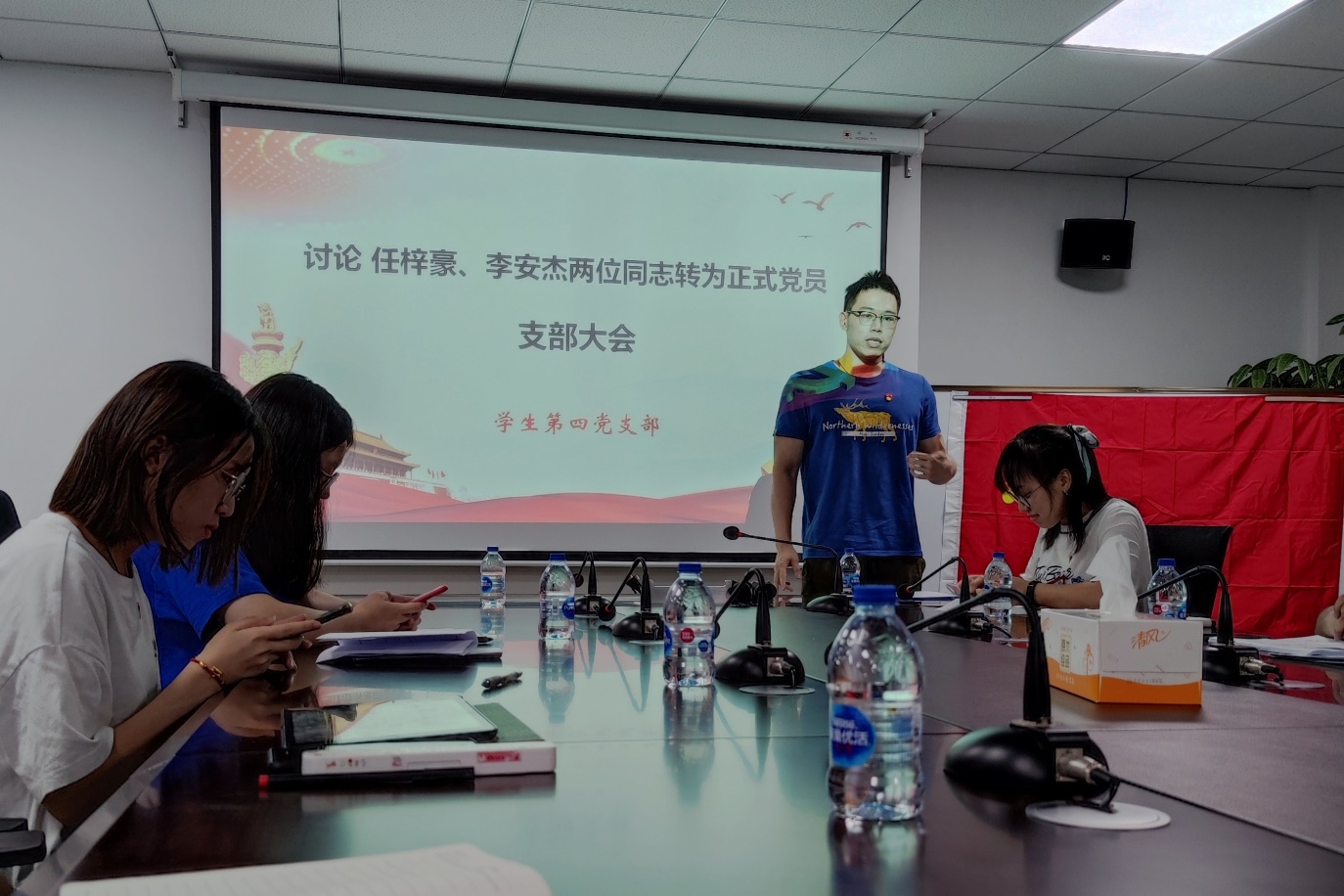 